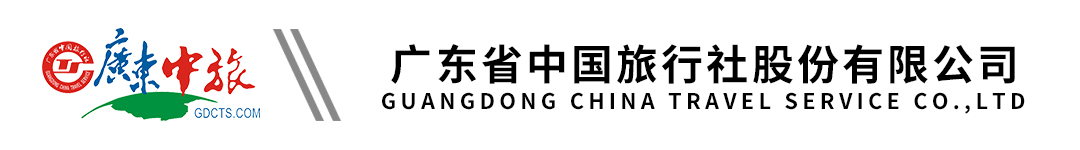 中旅1号【遇见昆大丽香】云南昆明大理丽江香格里拉纯玩双飞6天| 丽大双古城| 玉龙雪山冰川大索道| 洱海S湾| 喜洲小马车| 理想邦| 束河| 普达措| 纳帕海| 昆明滇池（昆进丽出，豪华酒店+升级1晚希尔顿，赠《印象丽江》）行程单行程安排费用说明自费点其他说明产品编号YH-20240320出发地广州市目的地昆明市-丽江市-大理市-丽江香格里拉行程天数6去程交通飞机返程交通飞机参考航班广州昆明CZ3497 07:00-09:35 广州昆明CZ3497 07:00-09:35 广州昆明CZ3497 07:00-09:35 广州昆明CZ3497 07:00-09:35 广州昆明CZ3497 07:00-09:35 产品亮点【专属升级】【专属升级】【专属升级】【专属升级】【专属升级】天数行程详情用餐住宿D1广州—昆明（飞行时间约2.5小时）—楚雄（车程约2.5小时）早餐：X     午餐：X     晚餐：√   楚雄参考酒店：永兴大酒店/ 彝海公园亚朵X酒店/ 维也纳国际酒店(楚雄瑞特店) / 希克酒店(彝人古镇店)或不低于以上标准酒店D2楚雄-大理（车程约3小时）早餐：√     午餐：√     晚餐：X   大理参考酒店：大理智选假日酒店/ 苍海觅踪酒店/ 维也纳洱海店/ 洱海龙湾酒店或不低于以上标准酒店D3大理-丽江（约2.5小时车程）早餐：√     午餐：√     晚餐：√   丽江参考酒店：金岛酒店/ 祥和一号/ 达安曼国际酒店/ 慕伦朗格酒店或不低于以上标准酒店D4玉龙雪山-丽江古城早餐：√     午餐：√     晚餐：X   丽江参考酒店：金岛酒店/ 祥和一号/ 达安曼国际酒店/ 慕伦朗格酒店或不低于以上标准酒店D5丽江-香格里拉（车程约2.5小时）早餐：√     午餐：√     晚餐：X   香格里拉参考酒店：希尔顿花园酒店（如希尔顿满房，则安排备选酒店：唐香嘉秀/ 颐庭酒店/ 安信唐宸大饭店）D6香格里拉-丽江（车程约2.5小时）-广州（航程约3小时）早餐：√     午餐：√     晚餐：X   无费用包含1、交通： 往返程飞机经济舱特惠机票，航班时间等以航司出票为准；1、交通： 往返程飞机经济舱特惠机票，航班时间等以航司出票为准；1、交通： 往返程飞机经济舱特惠机票，航班时间等以航司出票为准；费用不包含1、合同未约定由组团社支付的费用（包括行程以外非合同约定活动项目所需的费用、 游览过程中缆车索道游船费、自由活动期间发生的费用等）。1、合同未约定由组团社支付的费用（包括行程以外非合同约定活动项目所需的费用、 游览过程中缆车索道游船费、自由活动期间发生的费用等）。1、合同未约定由组团社支付的费用（包括行程以外非合同约定活动项目所需的费用、 游览过程中缆车索道游船费、自由活动期间发生的费用等）。项目类型描述停留时间参考价格蓝月谷电瓶车¥(人民币) 50.00《丽江千古情》表演¥(人民币) 310.00预订须知1、中旅自组团， 10人成团，20人派全陪。如报名人数不足10成人时无法成团，或遇特殊情况（如：团队特惠机位取消或游客临时退团造成不成团等）致使团队无法按期出行，我社提前 7 天通知游客，游客可根据自身情况改线或改期，如不能更改出游计划，我社将全额退还已交团费。此团由我社委托旅游目的地具有相应资质的地接社承接本旅行团在当地的接待业务，地接社的相关信息、委派的导游姓名和电话，以及具体车次时间、最终行程（游览顺序）及入住酒店的具体名称等信息，一并在出团前派发的出团通知书行程表中告知，客人对此表示同意。温馨提示▲关于高原旅游项目的温馨提示：保险信息安全注意事项：